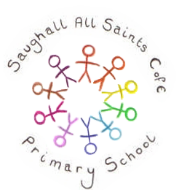  Overview -  Skills progression -  Physical EducationPupils are taught the knowledge, understanding and skills needed to engage in the process of physical, cognitive and social and emotional activities. Below are the skills and end points for each phase. Overview -  Skills progression -  Physical EducationPupils are taught the knowledge, understanding and skills needed to engage in the process of physical, cognitive and social and emotional activities. Below are the skills and end points for each phase. Overview -  Skills progression -  Physical EducationPupils are taught the knowledge, understanding and skills needed to engage in the process of physical, cognitive and social and emotional activities. Below are the skills and end points for each phase. Overview -  Skills progression -  Physical EducationPupils are taught the knowledge, understanding and skills needed to engage in the process of physical, cognitive and social and emotional activities. Below are the skills and end points for each phase. Overview -  Skills progression -  Physical EducationPupils are taught the knowledge, understanding and skills needed to engage in the process of physical, cognitive and social and emotional activities. Below are the skills and end points for each phase. Overview -  Skills progression -  Physical EducationPupils are taught the knowledge, understanding and skills needed to engage in the process of physical, cognitive and social and emotional activities. Below are the skills and end points for each phase. Overview -  Skills progression -  Physical EducationPupils are taught the knowledge, understanding and skills needed to engage in the process of physical, cognitive and social and emotional activities. Below are the skills and end points for each phase.EYFSChildren at the expected level of development will:Experiments with different ways of moving.  Jumps off an object and lands appropriately. Negotiates space successfully when playing racing and chasing games with other children, adjusting speed or changing direction to avoid obstacles. Shows some understanding that good practices with regard to exercise, eating, sleeping and hygiene can contribute to good health. Travels with confidence and skill around, under, over and through balancing and climbing equipment. Shows understanding of the need for safety when tackling new challenges, and considers and manages some risks. Shows increasing control over an object in pushing, patting, throwing, catching or kicking it. Shows understanding of how to transport and store equipment safely. Practices some appropriate safety measures without direct supervision. Shows a preference for a dominant hand. Children show good control and co-ordination in large and small movements. They move confidently in a range of ways, safely negotiating space. Children know the importance for good health of physical exercise, and a healthy diet, and talk about ways to keep healthy and safe.EYFSChildren at the expected level of development will:Experiments with different ways of moving.  Jumps off an object and lands appropriately. Negotiates space successfully when playing racing and chasing games with other children, adjusting speed or changing direction to avoid obstacles. Shows some understanding that good practices with regard to exercise, eating, sleeping and hygiene can contribute to good health. Travels with confidence and skill around, under, over and through balancing and climbing equipment. Shows understanding of the need for safety when tackling new challenges, and considers and manages some risks. Shows increasing control over an object in pushing, patting, throwing, catching or kicking it. Shows understanding of how to transport and store equipment safely. Practices some appropriate safety measures without direct supervision. Shows a preference for a dominant hand. Children show good control and co-ordination in large and small movements. They move confidently in a range of ways, safely negotiating space. Children know the importance for good health of physical exercise, and a healthy diet, and talk about ways to keep healthy and safe.EYFSChildren at the expected level of development will:Experiments with different ways of moving.  Jumps off an object and lands appropriately. Negotiates space successfully when playing racing and chasing games with other children, adjusting speed or changing direction to avoid obstacles. Shows some understanding that good practices with regard to exercise, eating, sleeping and hygiene can contribute to good health. Travels with confidence and skill around, under, over and through balancing and climbing equipment. Shows understanding of the need for safety when tackling new challenges, and considers and manages some risks. Shows increasing control over an object in pushing, patting, throwing, catching or kicking it. Shows understanding of how to transport and store equipment safely. Practices some appropriate safety measures without direct supervision. Shows a preference for a dominant hand. Children show good control and co-ordination in large and small movements. They move confidently in a range of ways, safely negotiating space. Children know the importance for good health of physical exercise, and a healthy diet, and talk about ways to keep healthy and safe.EYFSChildren at the expected level of development will:Experiments with different ways of moving.  Jumps off an object and lands appropriately. Negotiates space successfully when playing racing and chasing games with other children, adjusting speed or changing direction to avoid obstacles. Shows some understanding that good practices with regard to exercise, eating, sleeping and hygiene can contribute to good health. Travels with confidence and skill around, under, over and through balancing and climbing equipment. Shows understanding of the need for safety when tackling new challenges, and considers and manages some risks. Shows increasing control over an object in pushing, patting, throwing, catching or kicking it. Shows understanding of how to transport and store equipment safely. Practices some appropriate safety measures without direct supervision. Shows a preference for a dominant hand. Children show good control and co-ordination in large and small movements. They move confidently in a range of ways, safely negotiating space. Children know the importance for good health of physical exercise, and a healthy diet, and talk about ways to keep healthy and safe.EYFSChildren at the expected level of development will:Experiments with different ways of moving.  Jumps off an object and lands appropriately. Negotiates space successfully when playing racing and chasing games with other children, adjusting speed or changing direction to avoid obstacles. Shows some understanding that good practices with regard to exercise, eating, sleeping and hygiene can contribute to good health. Travels with confidence and skill around, under, over and through balancing and climbing equipment. Shows understanding of the need for safety when tackling new challenges, and considers and manages some risks. Shows increasing control over an object in pushing, patting, throwing, catching or kicking it. Shows understanding of how to transport and store equipment safely. Practices some appropriate safety measures without direct supervision. Shows a preference for a dominant hand. Children show good control and co-ordination in large and small movements. They move confidently in a range of ways, safely negotiating space. Children know the importance for good health of physical exercise, and a healthy diet, and talk about ways to keep healthy and safe.EYFSChildren at the expected level of development will:Experiments with different ways of moving.  Jumps off an object and lands appropriately. Negotiates space successfully when playing racing and chasing games with other children, adjusting speed or changing direction to avoid obstacles. Shows some understanding that good practices with regard to exercise, eating, sleeping and hygiene can contribute to good health. Travels with confidence and skill around, under, over and through balancing and climbing equipment. Shows understanding of the need for safety when tackling new challenges, and considers and manages some risks. Shows increasing control over an object in pushing, patting, throwing, catching or kicking it. Shows understanding of how to transport and store equipment safely. Practices some appropriate safety measures without direct supervision. Shows a preference for a dominant hand. Children show good control and co-ordination in large and small movements. They move confidently in a range of ways, safely negotiating space. Children know the importance for good health of physical exercise, and a healthy diet, and talk about ways to keep healthy and safe.EYFSChildren at the expected level of development will:Experiments with different ways of moving.  Jumps off an object and lands appropriately. Negotiates space successfully when playing racing and chasing games with other children, adjusting speed or changing direction to avoid obstacles. Shows some understanding that good practices with regard to exercise, eating, sleeping and hygiene can contribute to good health. Travels with confidence and skill around, under, over and through balancing and climbing equipment. Shows understanding of the need for safety when tackling new challenges, and considers and manages some risks. Shows increasing control over an object in pushing, patting, throwing, catching or kicking it. Shows understanding of how to transport and store equipment safely. Practices some appropriate safety measures without direct supervision. Shows a preference for a dominant hand. Children show good control and co-ordination in large and small movements. They move confidently in a range of ways, safely negotiating space. Children know the importance for good health of physical exercise, and a healthy diet, and talk about ways to keep healthy and safe.Year1/2Year1/2Year 3/4Year 3/4Year 5/6Year 5/6Physical DomainBy the end of year 1 pupils should be able to:Copy single movements and skills with a reasonable degree of accuracy and developing controlPerform simple dances using simple movement patterns, with promptsSend and receive a variety of objects with developing controlDemonstrate good static balance across a range of different body shapes and positions and using bases of varying sizesBegin to develop simple dynamic balanceMove in a range of different ways with increasing controlBy the end of year 2, pupils should be able to:Move confidently in a range of different ways, linking together simple actions with control.Perform a short series of actions/movements with some changes in level, speed and directionShow good dynamic balance in a range of different contextsShow good co-ordination skills to throw, catch, strike, bounce, trap and kick a variety of objects in different contextsBegin to apply simple physical skills in team gamesCreate and perform simple dances using simple movement patternsBy the end of year 1 pupils should be able to:Copy single movements and skills with a reasonable degree of accuracy and developing controlPerform simple dances using simple movement patterns, with promptsSend and receive a variety of objects with developing controlDemonstrate good static balance across a range of different body shapes and positions and using bases of varying sizesBegin to develop simple dynamic balanceMove in a range of different ways with increasing controlBy the end of year 2, pupils should be able to:Move confidently in a range of different ways, linking together simple actions with control.Perform a short series of actions/movements with some changes in level, speed and directionShow good dynamic balance in a range of different contextsShow good co-ordination skills to throw, catch, strike, bounce, trap and kick a variety of objects in different contextsBegin to apply simple physical skills in team gamesCreate and perform simple dances using simple movement patternsBy the end of year 3, pupils should be able to:Use a broad range of movement skills with control and consistency and relevant to the learning context.Begin to use fundamental movement skills in combination in sequences and in small game situationsBegin to use skills effectively to execute simple attack and defence strategies in a range of modified game situationsBy the end of year 4, pupils should be able to:Use fundamental movement skills in combination and with increasing confidenceCombine movements in different ways to produce different outcomesApply their skills in a range of modified game situationsUse skills effectively to execute simple attack and defence strategies in a range of modified game situationsBy the end of year 3, pupils should be able to:Use a broad range of movement skills with control and consistency and relevant to the learning context.Begin to use fundamental movement skills in combination in sequences and in small game situationsBegin to use skills effectively to execute simple attack and defence strategies in a range of modified game situationsBy the end of year 4, pupils should be able to:Use fundamental movement skills in combination and with increasing confidenceCombine movements in different ways to produce different outcomesApply their skills in a range of modified game situationsUse skills effectively to execute simple attack and defence strategies in a range of modified game situationsBy the end of year 5, pupils should be able to:Use a wide range of different movements in combination, maintaining good control, in a range of small sided game situations.Begin to adapt the performance of different movements to meet the outcomes requiredDevelop increasingly complex sequences of movementsBy the end of year 6, pupils should be able to:Combine complex sequences of actions with quality and fluencyShow confidence in adapting movements and skills to meet a specific outcomeApply their skills confidently in a range of sport specific contextsBy the end of year 5, pupils should be able to:Use a wide range of different movements in combination, maintaining good control, in a range of small sided game situations.Begin to adapt the performance of different movements to meet the outcomes requiredDevelop increasingly complex sequences of movementsBy the end of year 6, pupils should be able to:Combine complex sequences of actions with quality and fluencyShow confidence in adapting movements and skills to meet a specific outcomeApply their skills confidently in a range of sport specific contextsCognitive DomainBy the end of year 1 pupils should be able to:Understand and follow simple rulesUse appropriate vocabulary to talk about what they are doingProvide simple feedback to a partner on a specific focusObserve and copy othersIdentify appropriate movements to link to a given themeFollow simple instructions to achieve a taskBy the end of year 2, pupils should be able to:Describe what he/ she or a partner is doing using key wordsRemember and repeat simple movements and short patternsBegin to use simple strategies for attacking and defending eg: dodging, moving or sending into spaceBegin to apply skills in a range of different activity areasCreate simple games and activities and identify the rules needed to make them successfulDescribe different movements using key wordsSelect and link simple, appropriate movements to a given themeCreate and perform simple dances using simple movement patternsBy the end of year 1 pupils should be able to:Understand and follow simple rulesUse appropriate vocabulary to talk about what they are doingProvide simple feedback to a partner on a specific focusObserve and copy othersIdentify appropriate movements to link to a given themeFollow simple instructions to achieve a taskBy the end of year 2, pupils should be able to:Describe what he/ she or a partner is doing using key wordsRemember and repeat simple movements and short patternsBegin to use simple strategies for attacking and defending eg: dodging, moving or sending into spaceBegin to apply skills in a range of different activity areasCreate simple games and activities and identify the rules needed to make them successfulDescribe different movements using key wordsSelect and link simple, appropriate movements to a given themeCreate and perform simple dances using simple movement patternsBy the end of year 3, pupils should be able to:Apply physical skills with increasing confidence in a range of different activity areasShow an understanding of simple attacking and defending strategiesIdentify similarities in their own and others’ workIdentify which actions are harder / easierUse given success criteria to identify what they can do well and begin to suggest areas for improvementDevelop sequences of movement that express their own ideasBy the end of year 4, pupils should be able to:Use an awareness of space and others to make good decisionsDescribe what they can do well and suggest areas for improvementIdentify why one action / series of actions is more effective than another using given criteria for successRespond creatively in different situations by adjusting skills or tactics to achieve a successful outcomeBy the end of year 3, pupils should be able to:Apply physical skills with increasing confidence in a range of different activity areasShow an understanding of simple attacking and defending strategiesIdentify similarities in their own and others’ workIdentify which actions are harder / easierUse given success criteria to identify what they can do well and begin to suggest areas for improvementDevelop sequences of movement that express their own ideasBy the end of year 4, pupils should be able to:Use an awareness of space and others to make good decisionsDescribe what they can do well and suggest areas for improvementIdentify why one action / series of actions is more effective than another using given criteria for successRespond creatively in different situations by adjusting skills or tactics to achieve a successful outcomeBy the end of year 5, pupils should be able to:Explain clearly how to develop their own and others’ workFormulate strategies to outwit opponentsIdentify aspects of their own performance that need to be improved and explain howUse a variety of skills and techniques creatively to engage an audiencePlan and organise how to use skills and techniques to produce increasingly successful responses to a taskBy the end of year 6, pupils should be able to:Make effective judgements about the quality of a performance against a number of set criteriaIdentify key strengths and weaknesses of their own and others’ performances and know how to improveCompare the complexities of different compositional elements, skills or tactics and how they affect performanceChoreograph simple sequences / dances for themselves and othersChange their tactics in response to the actions of their oppositionBy the end of year 5, pupils should be able to:Explain clearly how to develop their own and others’ workFormulate strategies to outwit opponentsIdentify aspects of their own performance that need to be improved and explain howUse a variety of skills and techniques creatively to engage an audiencePlan and organise how to use skills and techniques to produce increasingly successful responses to a taskBy the end of year 6, pupils should be able to:Make effective judgements about the quality of a performance against a number of set criteriaIdentify key strengths and weaknesses of their own and others’ performances and know how to improveCompare the complexities of different compositional elements, skills or tactics and how they affect performanceChoreograph simple sequences / dances for themselves and othersChange their tactics in response to the actions of their oppositionSocial and Emotional DomainBy the end of year 1 pupils should be able to:Understand key safety principles eg: using equipment safely, moving and landing safelyWork independently on simple tasks, for short periods, asking for help when neededWork with a partner, sharing and taking turnsListen to feedback from a partnerWatch while someone shows them an actionShow an awareness of why exercise is good for healthSay how their bodies feel before, during and after exerciseBy the end of year 2, pupils should be able to:With encouragement, persist when learning is challenging and understand the importance of practiceWork independently and have a range of strategies for accessing help when neededSupport and encourage others with their workHave the confidence to share their work and ideas and listen to others do the same.Work with a partner to plan and review workDescribe how their bodies change before, during and after exerciseExplain why it is important to warm up and cool downBy the end of year 1 pupils should be able to:Understand key safety principles eg: using equipment safely, moving and landing safelyWork independently on simple tasks, for short periods, asking for help when neededWork with a partner, sharing and taking turnsListen to feedback from a partnerWatch while someone shows them an actionShow an awareness of why exercise is good for healthSay how their bodies feel before, during and after exerciseBy the end of year 2, pupils should be able to:With encouragement, persist when learning is challenging and understand the importance of practiceWork independently and have a range of strategies for accessing help when neededSupport and encourage others with their workHave the confidence to share their work and ideas and listen to others do the same.Work with a partner to plan and review workDescribe how their bodies change before, during and after exerciseExplain why it is important to warm up and cool downBy the end of year 3, pupils should be able to:Recognise where they are with their learning and challenge themselvesPersevere with challenging tasks and react positively when things are difficultCo-operate with others on simple tasks and give and receive feedbackWork effectively in small groups where roles are clearly definedRecognise when others are finding tasks challenging and provide support and encouragementDescribe the basic fitness components Explain how often and how long they should exercise to be healthyRecord and monitor how hard they are workingBy the end of year 4, pupils should be able to:Identify and describe their own strengths and weaknessesSet appropriate and challenging targets for themselvesContribute to organising roles and responsibilities within a small groupGuide a small group through a simple taskSelect and perform their own warm up and cool down activities, appropriate to the activityExplain how different activities help develop the different components of fitnessBy the end of year 3, pupils should be able to:Recognise where they are with their learning and challenge themselvesPersevere with challenging tasks and react positively when things are difficultCo-operate with others on simple tasks and give and receive feedbackWork effectively in small groups where roles are clearly definedRecognise when others are finding tasks challenging and provide support and encouragementDescribe the basic fitness components Explain how often and how long they should exercise to be healthyRecord and monitor how hard they are workingBy the end of year 4, pupils should be able to:Identify and describe their own strengths and weaknessesSet appropriate and challenging targets for themselvesContribute to organising roles and responsibilities within a small groupGuide a small group through a simple taskSelect and perform their own warm up and cool down activities, appropriate to the activityExplain how different activities help develop the different components of fitnessBy the end of year 5, pupils should be able to:Receive constructive feedback and use it to improve their performanceChallenge feedback appropriately and express a different perspectiveGive feedback in a constructive and sensitive manner to improve their own performance and that of othersNegotiate and collaborate effectively with others, in a range of contextsPlan simple activities for themselves and others that will enable them to improve their fitness or specific aspects of their performanceIdentify the possible dangers when planning an activityBy the end of year 6, pupils should be able to:Create their own learning plan and revise it when necessaryMake appropriate decisions about how to further their own learning and that of othersLead a group to achieve a successful outcome in a range of different activitiesInvolve and motivate others to perform betterExplain how different individuals need different types and levels of fitness to be more effective in their activity / role / eventBy the end of year 5, pupils should be able to:Receive constructive feedback and use it to improve their performanceChallenge feedback appropriately and express a different perspectiveGive feedback in a constructive and sensitive manner to improve their own performance and that of othersNegotiate and collaborate effectively with others, in a range of contextsPlan simple activities for themselves and others that will enable them to improve their fitness or specific aspects of their performanceIdentify the possible dangers when planning an activityBy the end of year 6, pupils should be able to:Create their own learning plan and revise it when necessaryMake appropriate decisions about how to further their own learning and that of othersLead a group to achieve a successful outcome in a range of different activitiesInvolve and motivate others to perform betterExplain how different individuals need different types and levels of fitness to be more effective in their activity / role / eventVocabularyDanceTravelStillnessDirectionSpaceBody partsLevelsGymnastics:ForwardsBackwardsSidewaysRollSlowBody partsShapeJumpTravelStretch Wide NarrowGamesSpeedStrikingCatchingOwn spaceTeamSpeed DirectionPassingControllingShootingScoringDance+ SpaceRepetitionAction and reactionPatternGymnastics:stretchpushpullstepspringcrawlstillslowlytalllongforwardshighlowrollcopyjumplandbalanceGames:Keep possessionScoring goalsKeeping scoreMaking spacePass/send/receiveTravel with a ballMake use of spacePoints/goals RulesTacticsBattingFieldingDefendingHittingDance:+ Dance styleTechniquePatternRhythmVariationUnisonCanonActionReactionGymnastics:MusclesJointsSymmetrical/asymmetricalRotationTurnShapeLandingTake-offFlightPerformance/evaluationGames:Keeping possessionPassingDribblingShootingSupportMarkingAttackers/defenders MarkingTeam playBattingFieldingBowlerDefendingHittingOffsidePitchForehand/backhand 